İLAN EDİLEN YEKALAR G3-ADIYAMAN-1-1 G3-ADIYAMAN-2-1G3-AĞRI-1-2G3-AĞRI-2-2 G3-AKSARAY-3-1G3-ANTALYA-1-1-1G3-ANTALYA-1-1-2G3-ANTALYA-2-1 G3-BATMAN-1-1G3-BAYBURT-1-1  G3-BİLECİK-1-2  G3-BİLECİK-2-2G3-BİNGÖL-1-1G3-BİNGÖL-2-2  G3-BİTLİS-1-2G3-BİTLİS-2-2  G3-BURDUR-2-1  G3-BURSA-1-1  G3-BURSA-2-1  G3-ÇANKIRI-1-2  G3-ÇANKIRI-2-2  G3-ÇORUM-1-1  G3-ELAZIĞ-1-1  G3-ELAZIĞ-2-1  G3-ERZURUM-1-1  G3-ESKİŞEHİR-1-2  G3-ESKİŞEHİR-2-1  G3-GAZİANTEP-1-1  G3-GAZİANTEP-2-1  G3-GAZİANTEP-3-1  G3-HAKKARİ-1-1  G3-HAKKARİ-2-1  G3-IĞDIR-1-1  G3-IĞDIR-2-1  G3-KAHRAMANMARAŞ-1-1  G3-KARS-1-5  G3-KARS-2-5  G3-KIRŞEHİR-1-1  G3-KIRŞEHİR-2-1  G3-KİLİS-1-2  G3-KİLİS-2-1  G3-MALATYA-1-1  G3-MALATYA-2-1  G3-MARDİN-1-1  G3-MARDİN-2-1  G3-MARDİN-3-1G3-MUŞ-1-1 G3-NEVŞEHİR-1-2  G3-OSMANİYE-2-4  G3-ŞIRNAK-1-1  G3-ŞIRNAK-2-1  G3-UŞAK-1-2  G3-UŞAK-2-3  G3-VAN-1-2  G3-VAN-2-1  G3-VAN-3-1 G3-YOZGAT-1-1  G3-YOZGAT-2-4YEKA ADIG3-ADIYAMAN-1-1İLADIYAMANİLÇEMERKEZMAHALLEKÖMÜR SERİNTEPE ve PINARYAYLAADA/PARSEL210/22 - 139/6ALAN229.300 m2GENEL GÖRÜNÜM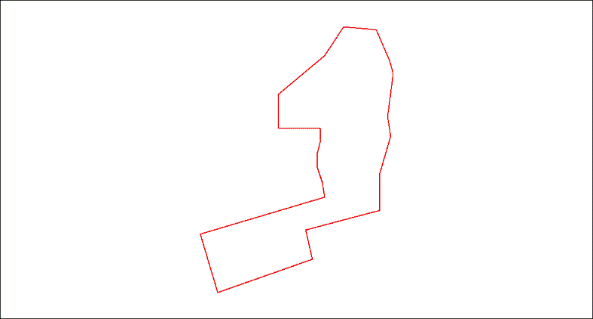 KÖŞE KOORDİNATLARI (UTM 6 Derece – ED50 Datum-39⸰)KÖŞE KOORDİNATLARI (UTM 6 Derece – ED50 Datum-39⸰)YEKA ADIG3-ADIYAMAN-2-1İLADIYAMANİLÇEKAHTAMAHALLEBÖLÜKYAYLAADA/PARSELTESCİL HARİCİALAN299.800 m2GENEL GÖRÜNÜM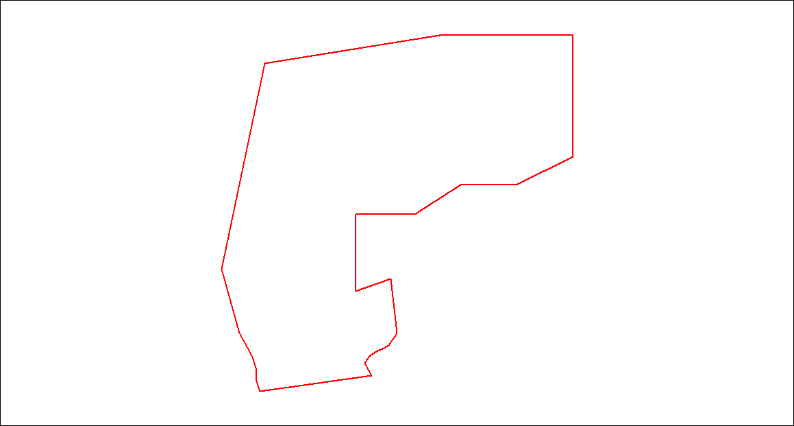 KÖŞE KOORDİNATLARI (UTM 6 Derece – ED50 Datum-39⸰)KÖŞE KOORDİNATLARI (UTM 6 Derece – ED50 Datum-39⸰)YEKA ADIG3-AĞRI-1-2İLAĞRIİLÇEHAMURMAHALLEHATUNKOMUADA/PARSEL175/2ALAN299.700 m2GENEL GÖRÜNÜM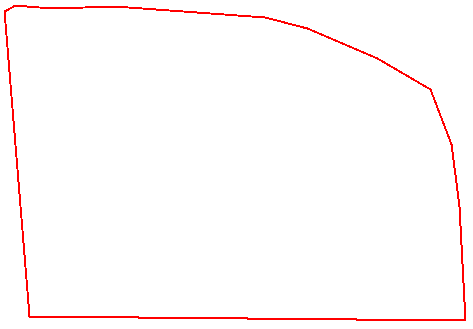 KÖŞE KOORDİNATLARI (UTM 6 Derece – ED50 Datum-45⸰)KÖŞE KOORDİNATLARI (UTM 6 Derece – ED50 Datum-45⸰)YEKA ADIG3-AĞRI-2-2İLAĞRIİLÇEHAMURMAHALLEHATUNKOMUADA/PARSEL175/2ALAN299.700 m2GENEL GÖRÜNÜM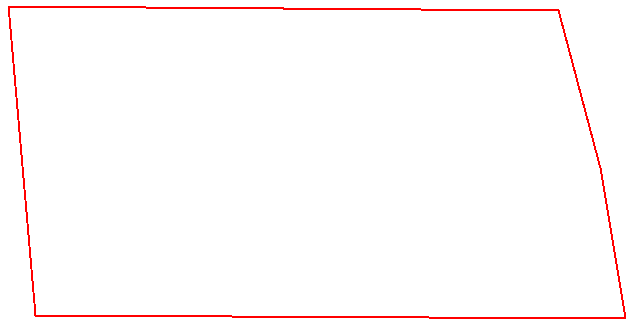 KÖŞE KOORDİNATLARI (UTM 6 Derece – ED50 Datum-45⸰)KÖŞE KOORDİNATLARI (UTM 6 Derece – ED50 Datum-45⸰)YEKA ADIG3-AKSARAY-3-1İLAKSARAYİLÇEMERKEZMAHALLETAŞPINAR/YENİ CAMİİADA/PARSELTESCİL HARİCİALAN198.800 m2GENEL GÖRÜNÜM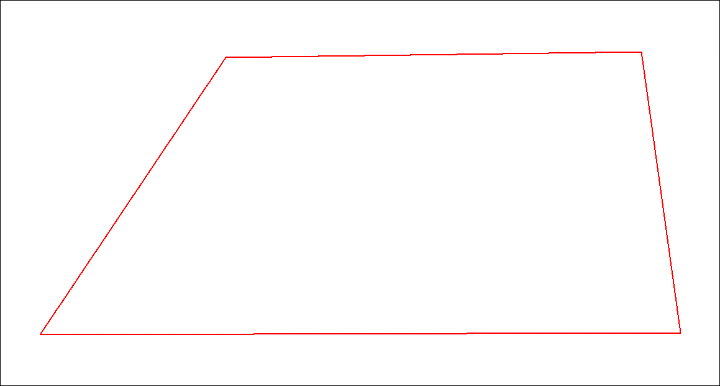 KÖŞE KOORDİNATLARI (UTM 6 Derece – ED50 Datum-33⸰)KÖŞE KOORDİNATLARI (UTM 6 Derece – ED50 Datum-33⸰)YEKA ADIG3-ANTALYA-1-1-1İLANTALYAİLÇEAKSEKİMAHALLEBÜYÜKALANADA/PARSEL161/5,6,7,8,9,28,29,31,32,71,74,75,76,77,78,79,80,81,8283,84,85,86,87,88,89,90,91,92,93,94,95,96,97,98,99,100,101,102,103,104,105,106,107,108,109,110,111,112,113,114,115,116,117,118 - 162/238ALAN99.560 m2GENEL GÖRÜNÜM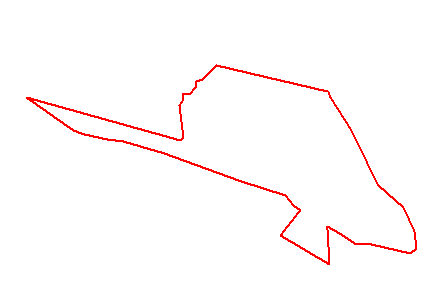 KÖŞE KOORDİNATLARI (UTM 6 Derece – ED50 Datum-33⸰)KÖŞE KOORDİNATLARI (UTM 6 Derece – ED50 Datum-33⸰)YEKA ADIG3-ANTALYA-1-1-2İLANTALYAİLÇEAKSEKİMAHALLEBÜYÜKALANADA/PARSEL162/88ALAN85.630 m2GENEL GÖRÜNÜM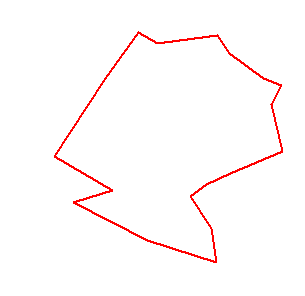 KÖŞE KOORDİNATLARI (UTM 6 Derece – ED50 Datum-33⸰)KÖŞE KOORDİNATLARI (UTM 6 Derece – ED50 Datum-33⸰)YEKA ADIG3-ANTALYA-2-1İLANTALYAİLÇEAKSEKİMAHALLEBÜYÜKALANADA/PARSEL162/1,2,3,4,5,6,7,8,9,10,11,12,13,14,15,16,17,18,19,20,21, 22,23,24,25,26,27,28,29,30,31,32,33,34,35,36,37,38,39,40,41,42,43,44,45,46,47,48,49,50,51,52,53,54,55,56,57,58,59,60,61,62,63 64,66,67,68,69,70,83,84,85,239,245ALAN389.400 m2GENEL GÖRÜNÜM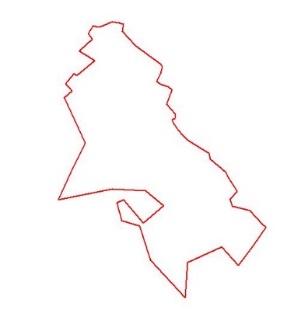 KÖŞE KOORDİNATLARI (UTM 6 Derece – ED50 Datum-33⸰)KÖŞE KOORDİNATLARI (UTM 6 Derece – ED50 Datum-33⸰)YEKA ADIG3-BATMAN-1-1İLBATMANİLÇEMERKEZMAHALLECİĞERLOADA/PARSEL2059/1ALAN229.800 m2GENEL GÖRÜNÜM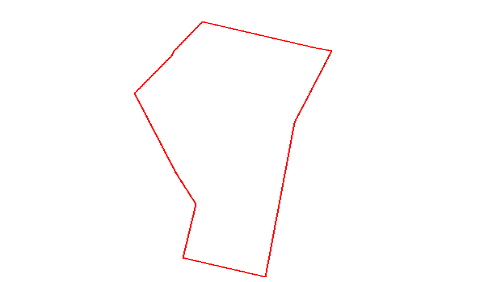 KÖŞE KOORDİNATLARI (UTM 6 Derece – ED50 Datum-39⸰)KÖŞE KOORDİNATLARI (UTM 6 Derece – ED50 Datum-39⸰)YEKA ADIG3-BAYBURT-1-1İLBAYBURTİLÇEMERKEZMAHALLEŞİNGAHADA/PARSEL195/1ALAN241.800 m2GENEL GÖRÜNÜM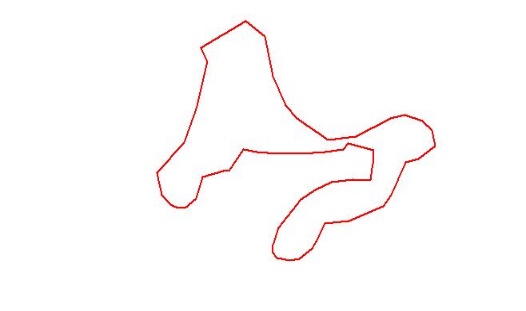 KÖŞE KOORDİNATLARI (UTM 6 Derece – ED50 Datum-39⸰)KÖŞE KOORDİNATLARI (UTM 6 Derece – ED50 Datum-39⸰)YEKA ADIG3-BİLECİK-1-2İLBİLECİKİLÇESÖĞÜTMAHALLEOLUKLUADA/PARSEL0/3065ALAN151.800 m2GENEL GÖRÜNÜM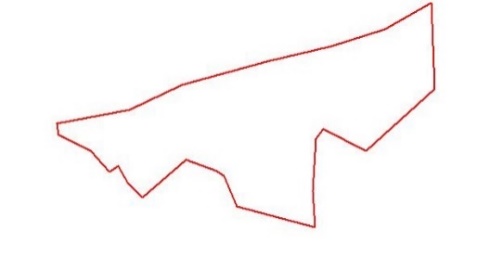 KÖŞE KOORDİNATLARI (UTM 6 Derece – ED50 Datum-33⸰)KÖŞE KOORDİNATLARI (UTM 6 Derece – ED50 Datum-33⸰)YEKA ADIG3-BİLECİK-2-2İLBİLECİKİLÇESÖĞÜTMAHALLEOLUKLUADA/PARSEL0/3065ALAN151.800 m2GENEL GÖRÜNÜM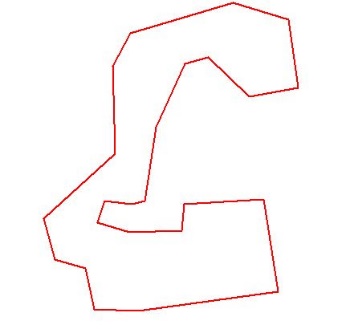 KÖŞE KOORDİNATLARI (UTM 6 Derece – ED50 Datum-33⸰)KÖŞE KOORDİNATLARI (UTM 6 Derece – ED50 Datum-33⸰)YEKA ADIG3-BİNGÖL-1-1İLBİNGÖLİLÇEADAKLIMAHALLEYELDEĞİRMENİADA/PARSEL135/10ALAN199.000 m2GENEL GÖRÜNÜM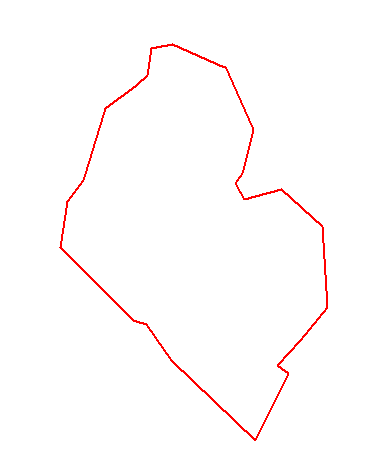 KÖŞE KOORDİNATLARI (UTM 6 Derece – ED50 Datum-39⸰)KÖŞE KOORDİNATLARI (UTM 6 Derece – ED50 Datum-39⸰)YEKA ADIG3-BİNGÖL-2-2İLBİNGÖLİLÇEGENÇMAHALLEDOĞANCAADA/PARSEL107/15ALAN199.700 m2GENEL GÖRÜNÜM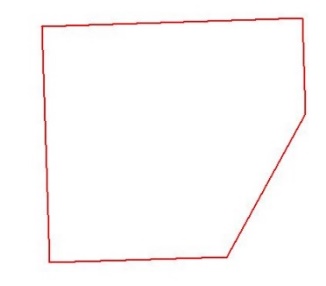 KÖŞE KOORDİNATLARI (UTM 6 Derece – ED50 Datum-39⸰)KÖŞE KOORDİNATLARI (UTM 6 Derece – ED50 Datum-39⸰)YEKA ADIG3-BİTLİS-1-2İLBİTLİSİLÇEADİLCEVAZMAHALLEKARŞIYAKAADA/PARSEL0/436ALAN374.600 m2GENEL GÖRÜNÜM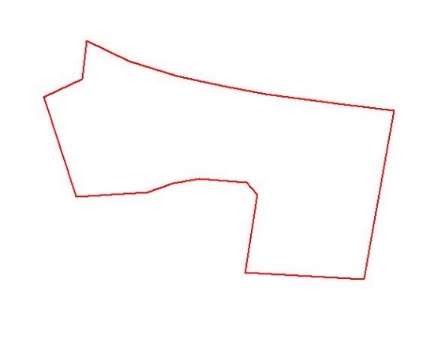 KÖŞE KOORDİNATLARI (UTM 6 Derece – ED50 Datum-45⸰)KÖŞE KOORDİNATLARI (UTM 6 Derece – ED50 Datum-45⸰)YEKA ADIG3-BİTLİS-2-2İLBİTLİSİLÇEADİLCEVAZMAHALLEKARŞIYAKA/GÖLDÜZÜADA/PARSEL0/436 - 0/646ALAN199.700 m2GENEL GÖRÜNÜM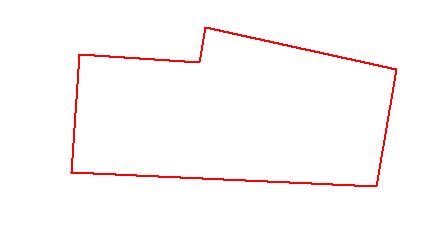 KÖŞE KOORDİNATLARI (UTM 6 Derece – ED50 Datum-45⸰)KÖŞE KOORDİNATLARI (UTM 6 Derece – ED50 Datum-45⸰)YEKA ADIG3-BURDUR-2-1İLBURDURİLÇEÇAVDIRMAHALLEKARAKÖYADA/PARSEL169/12ALAN299.200 m2GENEL GÖRÜNÜM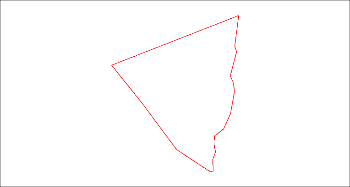 KÖŞE KOORDİNATLARI (UTM 6 Derece – ED50 Datum-27⸰)KÖŞE KOORDİNATLARI (UTM 6 Derece – ED50 Datum-27⸰)YEKA ADIG3-BURSA-1-1İLBURSAİLÇEBÜYÜKORHANMAHALLEKUŞLARADA/PARSEL130/157ALAN149.000 m2GENEL GÖRÜNÜM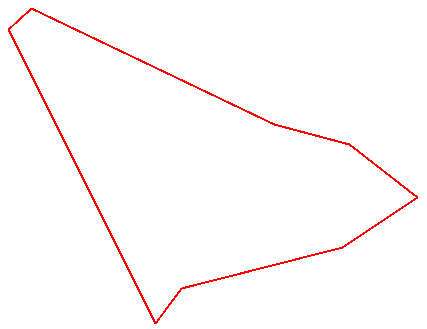 KÖŞE KOORDİNATLARI (UTM 6 Derece – ED50 Datum-27⸰)KÖŞE KOORDİNATLARI (UTM 6 Derece – ED50 Datum-27⸰)YEKA ADIG3-BURSA-2-1İLBURSAİLÇEBÜYÜKORHANMAHALLEKUŞLARADA/PARSEL130/157ALAN149.800 m2GENEL GÖRÜNÜM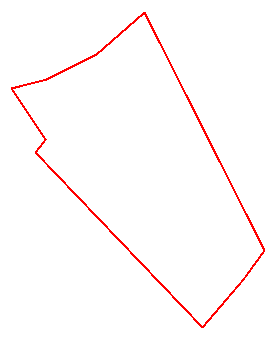 KÖŞE KOORDİNATLARI (UTM 6 Derece – ED50 Datum-27⸰)KÖŞE KOORDİNATLARI (UTM 6 Derece – ED50 Datum-27⸰)YEKA ADIG3-ÇANKIRI-1-2İLÇANKIRIİLÇEKURŞUNLUMAHALLEHOCAHASANADA/PARSEL111/319ALAN199.700 m2GENEL GÖRÜNÜM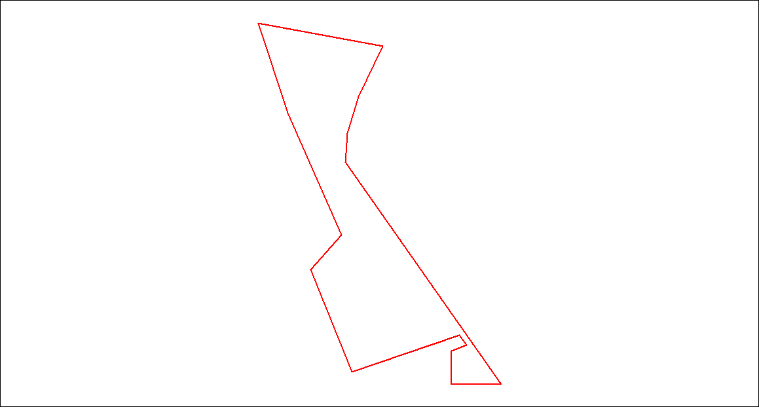 KÖŞE KOORDİNATLARI (UTM 6 Derece – ED50 Datum-33⸰)KÖŞE KOORDİNATLARI (UTM 6 Derece – ED50 Datum-33⸰)YEKA ADIG3-ÇANKIRI-2-2İLÇANKIRIİLÇEKURŞUNLUMAHALLEHOCAHASANADA/PARSEL111/319ALAN152.800 m2GENEL GÖRÜNÜM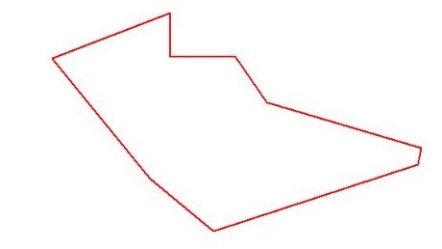 KÖŞE KOORDİNATLARI (UTM 6 Derece – ED50 Datum-33⸰)KÖŞE KOORDİNATLARI (UTM 6 Derece – ED50 Datum-33⸰)YEKA ADIG3-ÇORUM-1-1İLÇORUMİLÇEALACAMAHALLEHIŞIR (BOĞAZİÇİ)ADA/PARSEL0/633ALAN151.800 m2GENEL GÖRÜNÜM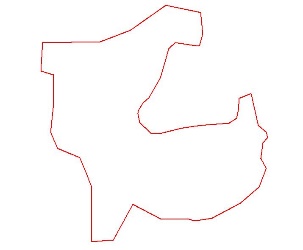 KÖŞE KOORDİNATLARI (UTM 6 Derece – ED50 Datum-33⸰)KÖŞE KOORDİNATLARI (UTM 6 Derece – ED50 Datum-33⸰)YEKA ADIG3-ELAZIĞ-1-1İLELAZIĞİLÇEBASKİLMAHALLEHARABAKAYIŞADA/PARSEL121/401ALAN152.900 m2GENEL GÖRÜNÜM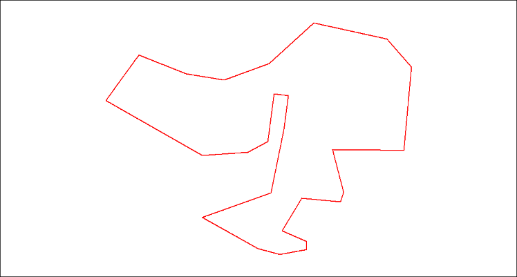 KÖŞE KOORDİNATLARI (UTM 6 Derece – ED50 Datum-39⸰)KÖŞE KOORDİNATLARI (UTM 6 Derece – ED50 Datum-39⸰)YEKA ADIG3-ELAZIĞ-2-1İLELAZIĞİLÇEBASKİLMAHALLEHARABAKAYIŞADA/PARSEL129/103ALAN152.900 m2GENEL GÖRÜNÜM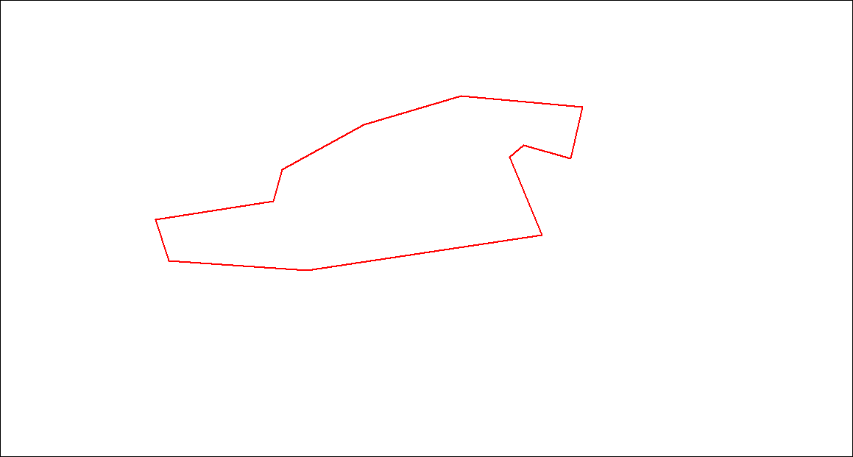 KÖŞE KOORDİNATLARI (UTM 6 Derece – ED50 Datum-39⸰)KÖŞE KOORDİNATLARI (UTM 6 Derece – ED50 Datum-39⸰)YEKA ADIG3-ERZURUM-1-1İLERZURUM İLÇEAZİZİYEMAHALLESÖĞÜTLÜ/AĞÖRENADA/PARSEL0/1156,1157- 0/480 ALAN374.500 m2GENEL GÖRÜNÜM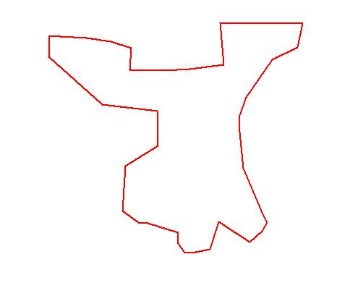 KÖŞE KOORDİNATLARI (UTM 6 Derece – ED50 Datum-39⸰)KÖŞE KOORDİNATLARI (UTM 6 Derece – ED50 Datum-39⸰)YEKA ADIG3-ESKİŞEHİR-1-2İLESKİŞEHİRİLÇEÇİFTELERMAHALLEBELPINARADA/PARSEL0/2065ALAN223.900 m2GENEL GÖRÜNÜM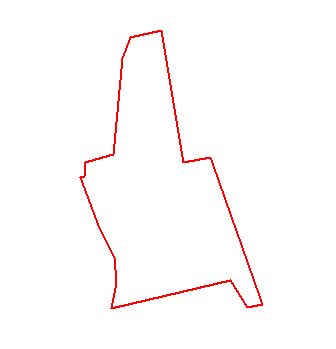 KÖŞE KOORDİNATLARI (UTM 6 Derece – ED50 Datum-33⸰)KÖŞE KOORDİNATLARI (UTM 6 Derece – ED50 Datum-33⸰)YEKA ADIG3-ESKİŞEHİR-2-1İLESKİŞEHİRİLÇESİVRİHİSARMAHALLEİSTİKLALBAĞIADA/PARSEL0/107ALAN369.500 m2GENEL GÖRÜNÜM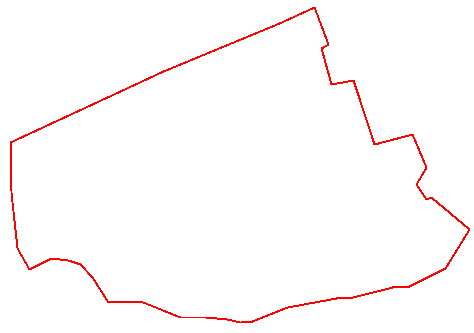 KÖŞE KOORDİNATLARI (UTM 6 Derece – ED50 Datum-33⸰)KÖŞE KOORDİNATLARI (UTM 6 Derece – ED50 Datum-33⸰)YEKA ADIG3-GAZİANTEP-1-1İLGAZİANTEPİLÇEŞAHİNBEYMAHALLEKÜRÜMADA/PARSEL103/80ALAN499.800 m2GENEL GÖRÜNÜM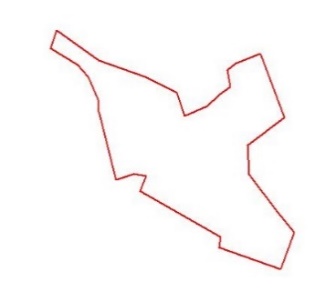 KÖŞE KOORDİNATLARI (UTM 6 Derece – ED50 Datum-39⸰)KÖŞE KOORDİNATLARI (UTM 6 Derece – ED50 Datum-39⸰)YEKA ADIG3-GAZİANTEP-2-1İLGAZİANTEPİLÇEŞAHİNBEYMAHALLEKÜRÜMADA/PARSEL103/80ALAN481.200 m2GENEL GÖRÜNÜM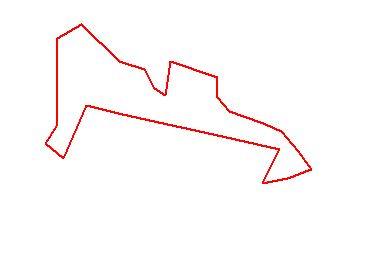 KÖŞE KOORDİNATLARI (UTM 6 Derece – ED50 Datum-39⸰)KÖŞE KOORDİNATLARI (UTM 6 Derece – ED50 Datum-39⸰)YEKA ADIG3-GAZİANTEP-3-1İLGAZİANTEPİLÇEŞAHİNBEYMAHALLEKÜRÜMADA/PARSEL108/87ALAN248.600 m2GENEL GÖRÜNÜM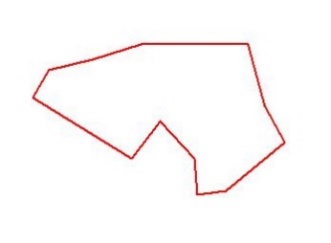 KÖŞE KOORDİNATLARI (UTM 6 Derece – ED50 Datum-39⸰)KÖŞE KOORDİNATLARI (UTM 6 Derece – ED50 Datum-39⸰)YEKA ADIG3-HAKKARİ-1-1İLHAKKARİİLÇEMERKEZMAHALLEMERZAN - OTLUCAADA/PARSEL339/8 – 0/623ALAN151.300 m2GENEL GÖRÜNÜM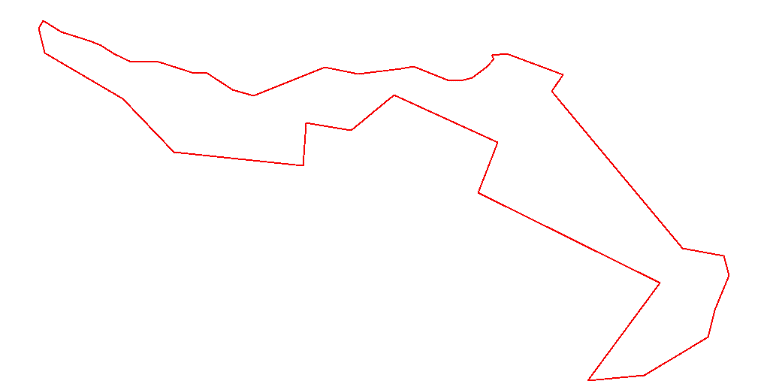 KÖŞE KOORDİNATLARI (UTM 6 Derece – ED50 Datum-45⸰)KÖŞE KOORDİNATLARI (UTM 6 Derece – ED50 Datum-45⸰)YEKA ADIG3-HAKKARİ-2-1İLHAKKARİİLÇEMERKEZMAHALLEMERZANADA/PARSEL339/8ALAN152.800 m2GENEL GÖRÜNÜM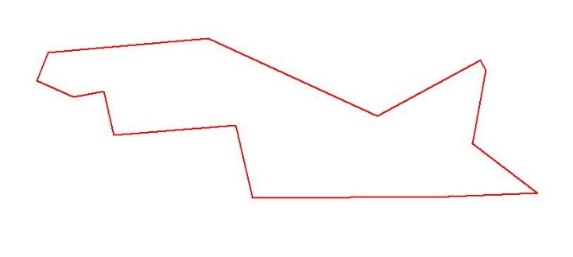 KÖŞE KOORDİNATLARI (UTM 6 Derece – ED50 Datum-45⸰)KÖŞE KOORDİNATLARI (UTM 6 Derece – ED50 Datum-45⸰)YEKA ADIG3-IĞDIR-1-1İLIĞDIRİLÇEMERKEZMAHALLETAŞLICAADA/PARSEL136/18ALAN152.900 m2GENEL GÖRÜNÜM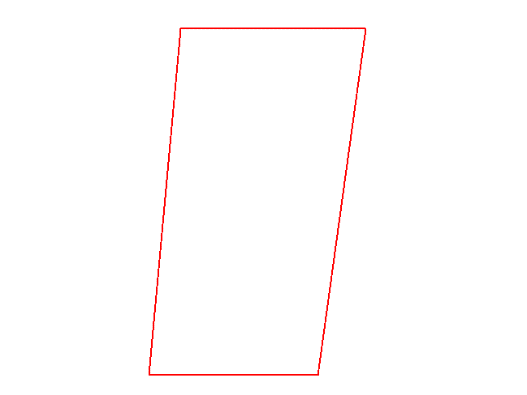 KÖŞE KOORDİNATLARI (UTM 6 Derece – ED50 Datum-45⸰)KÖŞE KOORDİNATLARI (UTM 6 Derece – ED50 Datum-45⸰)YEKA ADIG3-IĞDIR-2-1İLIĞDIRİLÇEMERKEZMAHALLETAŞLICAADA/PARSEL136/18ALAN152.900 m2GENEL GÖRÜNÜM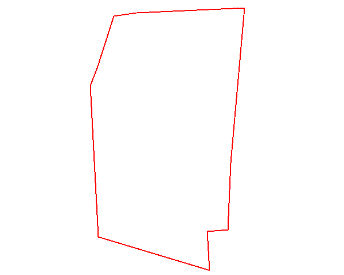 KÖŞE KOORDİNATLARI (UTM 6 Derece – ED50 Datum-45⸰)KÖŞE KOORDİNATLARI (UTM 6 Derece – ED50 Datum-45⸰)YEKA ADIG3-KAHRAMANMARAŞ-1-1İLKAHRAMANMARAŞİLÇEPAZARCIKMAHALLEKARAGÖLADA/PARSEL107/53ALAN153.300 m2GENEL GÖRÜNÜM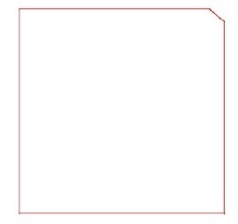 KÖŞE KOORDİNATLARI (UTM 6 Derece – ED50 Datum-39⸰)KÖŞE KOORDİNATLARI (UTM 6 Derece – ED50 Datum-39⸰)YEKA ADIG3-KARS-1-5İLKARSİLÇEAKYAKAMAHALLEKAYAKÖPRÜADA/PARSEL0/166ALAN199.600 m2GENEL GÖRÜNÜM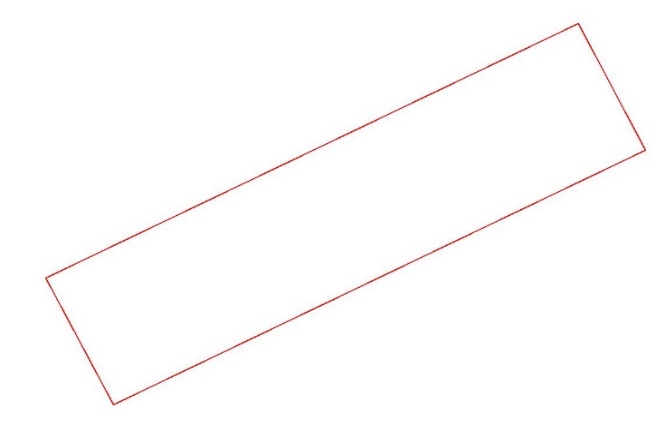 KÖŞE KOORDİNATLARI (UTM 6 Derece – ED50 Datum-45⸰)KÖŞE KOORDİNATLARI (UTM 6 Derece – ED50 Datum-45⸰)YEKA ADIG3-KARS-2-5İLKARSİLÇEAKYAKAMAHALLEKAYAKÖPRÜADA/PARSEL0/166ALAN199.600 m2GENEL GÖRÜNÜM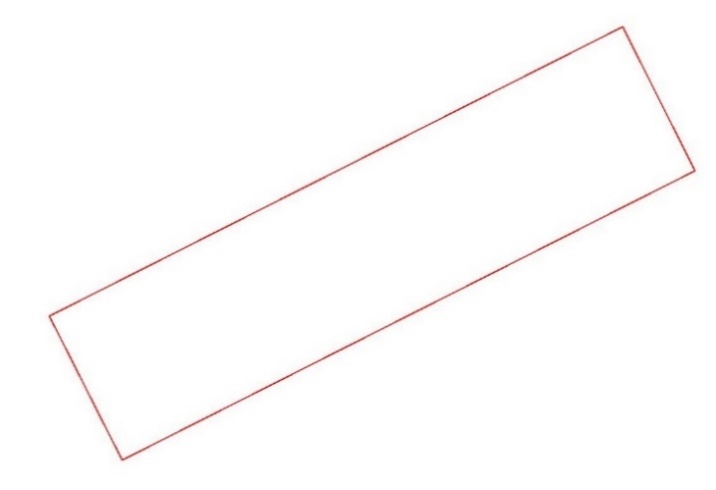 KÖŞE KOORDİNATLARI (UTM 6 Derece – ED50 Datum-45⸰)KÖŞE KOORDİNATLARI (UTM 6 Derece – ED50 Datum-45⸰)YEKA ADIG3-KIRŞEHİR-1-1İLKIRŞEHİRİLÇEMERKEZMAHALLETEPESİDELİKADA/PARSEL109/62ALAN199.700 m2GENEL GÖRÜNÜM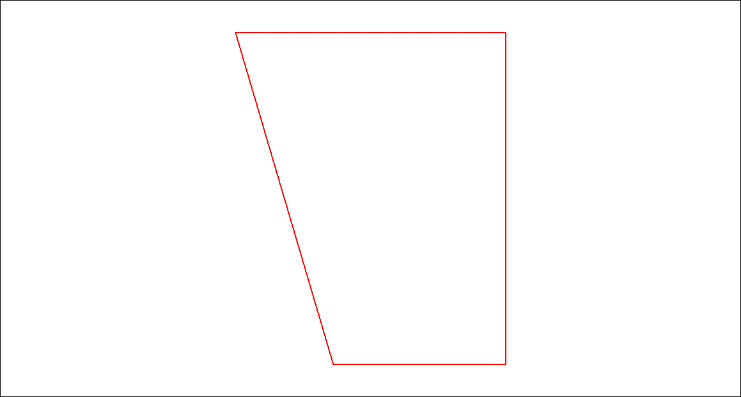 KÖŞE KOORDİNATLARI (UTM 6 Derece – ED50 Datum-33⸰)KÖŞE KOORDİNATLARI (UTM 6 Derece – ED50 Datum-33⸰)YEKA ADIG3-KIRŞEHİR-2-1İLKIRŞEHİRİLÇEMERKEZMAHALLEKIZILCAKÖYADA/PARSEL202/299ALAN199.700 m2GENEL GÖRÜNÜM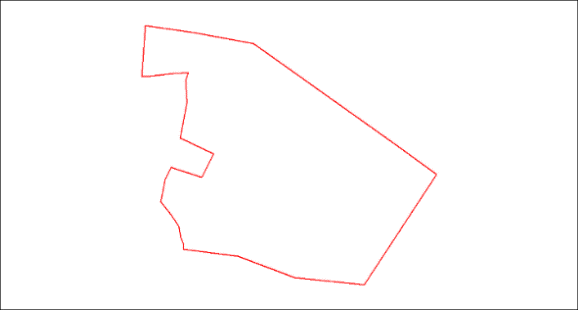 KÖŞE KOORDİNATLARI (UTM 6 Derece – ED50 Datum-33⸰)KÖŞE KOORDİNATLARI (UTM 6 Derece – ED50 Datum-33⸰)YEKA ADIG3-KİLİS-1-2İLKİLİSİLÇEMERKEZMAHALLEKARAMELİKADA/PARSEL0/517ALAN200.000 m2GENEL GÖRÜNÜM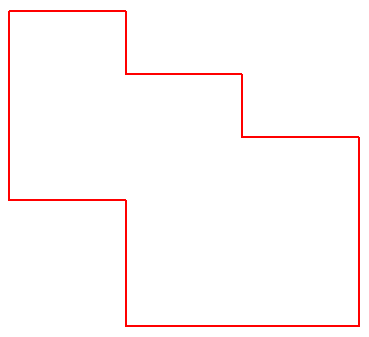 KÖŞE KOORDİNATLARI (UTM 6 Derece – ED50 Datum-39⸰)KÖŞE KOORDİNATLARI (UTM 6 Derece – ED50 Datum-39⸰)YEKA ADIG3-KİLİS-2-1İLKİLİSİLÇEMUSABEYLİMAHALLEYEŞİLOBAADA/PARSEL107/1,8,9,12,13,14,15ALAN249.600 m2GENEL GÖRÜNÜM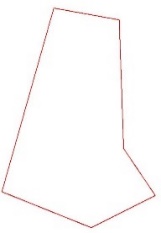 KÖŞE KOORDİNATLARI (UTM 6 Derece – ED50 Datum-39⸰)KÖŞE KOORDİNATLARI (UTM 6 Derece – ED50 Datum-39⸰)YEKA ADIG3-MALATYA-1-1İLMALATYAİLÇEDARENDEMAHALLEİBRAHİM PAŞAADA/PARSEL249/1,5ALAN299.200 m2GENEL GÖRÜNÜM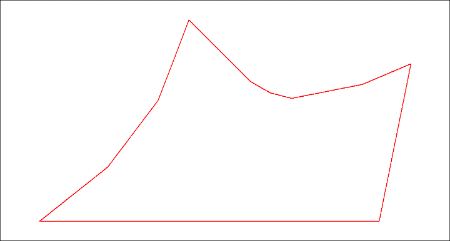 KÖŞE KOORDİNATLARI (UTM 6 Derece – ED50 Datum-39⸰)KÖŞE KOORDİNATLARI (UTM 6 Derece – ED50 Datum-39⸰)YEKA ADIG3-MALATYA-2-1İLMALATYAİLÇEDARENDEMAHALLEİBRAHİM PAŞAADA/PARSEL249/1,5ALAN299.500 m2GENEL GÖRÜNÜM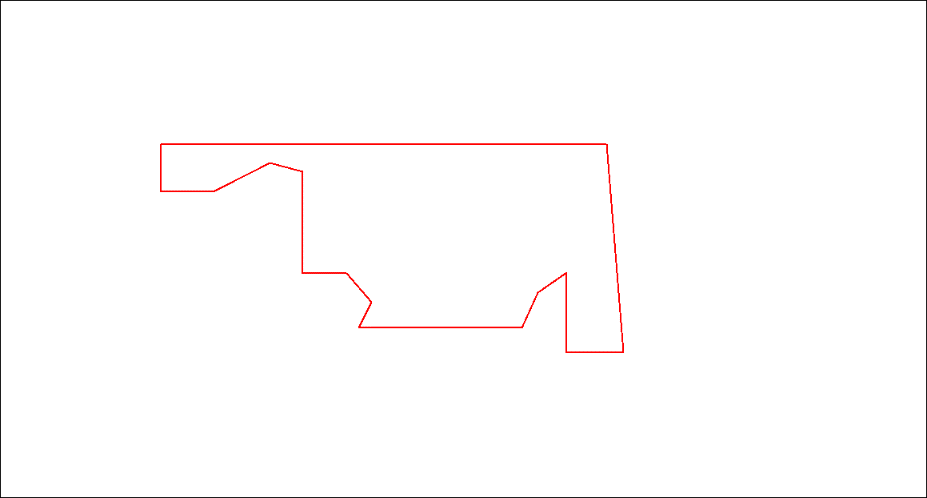 KÖŞE KOORDİNATLARI (UTM 6 Derece – ED50 Datum-39⸰)KÖŞE KOORDİNATLARI (UTM 6 Derece – ED50 Datum-39⸰)YEKA ADIG3-MARDİN-1-1İLMARDİNİLÇEARTUKLUMAHALLECEVİZLİKADA/PARSEL160/1ALAN399.900 m2GENEL GÖRÜNÜM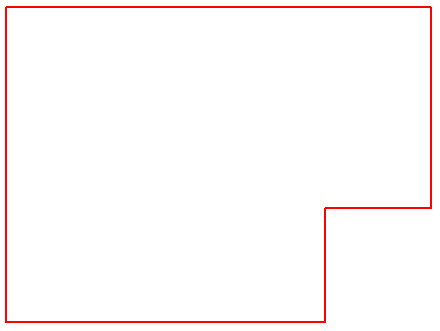 KÖŞE KOORDİNATLARI (UTM 6 Derece – ED50 Datum-39⸰)KÖŞE KOORDİNATLARI (UTM 6 Derece – ED50 Datum-39⸰)YEKA ADIG3-MARDİN-2-1İLMARDİNİLÇEARTUKLUMAHALLEAKBAĞADA/PARSEL0/939ALAN306.700 m2GENEL GÖRÜNÜM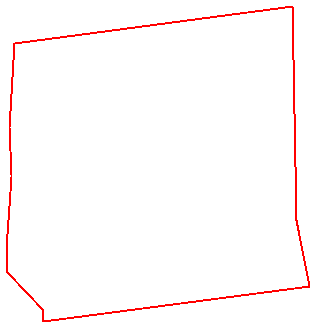 KÖŞE KOORDİNATLARI (UTM 6 Derece – ED50 Datum-39⸰)KÖŞE KOORDİNATLARI (UTM 6 Derece – ED50 Datum-39⸰)YEKA ADIG3-MARDİN-3-1İLMARDİNİLÇEARTUKLUMAHALLEAKBAĞADA/PARSEL0/939ALAN151.000 m2GENEL GÖRÜNÜM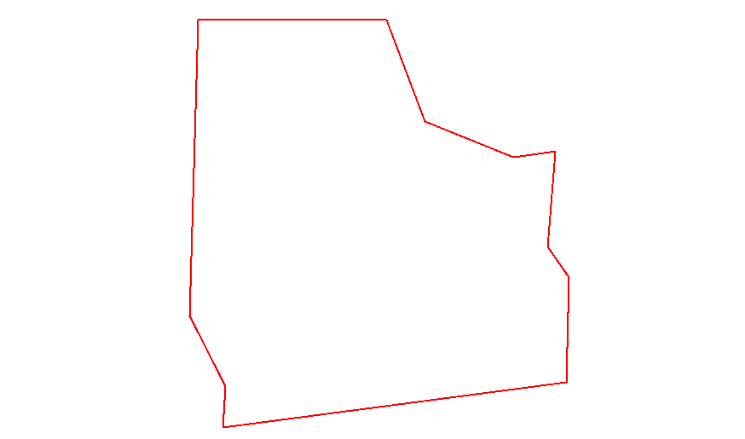 KÖŞE KOORDİNATLARI (UTM 6 Derece – ED50 Datum-39⸰)KÖŞE KOORDİNATLARI (UTM 6 Derece – ED50 Datum-39⸰)YEKA ADIG3-MUŞ-1-1İLMUŞİLÇEMERKEZMAHALLEBEŞPARMAKADA/PARSEL122/4ALAN230.400 m2GENEL GÖRÜNÜM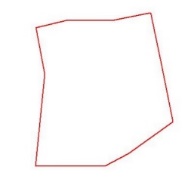 KÖŞE KOORDİNATLARI (UTM 6 Derece – ED50 Datum-39⸰)KÖŞE KOORDİNATLARI (UTM 6 Derece – ED50 Datum-39⸰)YEKA ADIYEKA ADIYEKA ADIG3-NEVŞEHİR-1-2G3-NEVŞEHİR-1-2G3-NEVŞEHİR-1-2İLİLİLNEVŞEHİRNEVŞEHİRNEVŞEHİRİLÇEİLÇEİLÇEDERİNKUYUDERİNKUYUDERİNKUYUMAHALLEMAHALLEMAHALLEBAŞ MAHALLESİBAŞ MAHALLESİBAŞ MAHALLESİADA/PARSELADA/PARSELADA/PARSEL195/8195/8195/8ALANALANALAN199.700 m2199.700 m2199.700 m2GENEL GÖRÜNÜMGENEL GÖRÜNÜMGENEL GÖRÜNÜM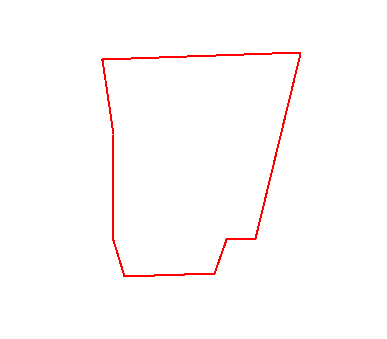 KÖŞE KOORDİNATLARI (UTM 6 Derece – ED50 Datum-33⸰)KÖŞE KOORDİNATLARI (UTM 6 Derece – ED50 Datum-33⸰)KÖŞE KOORDİNATLARI (UTM 6 Derece – ED50 Datum-33⸰)KÖŞE KOORDİNATLARI (UTM 6 Derece – ED50 Datum-33⸰)KÖŞE KOORDİNATLARI (UTM 6 Derece – ED50 Datum-33⸰)KÖŞE KOORDİNATLARI (UTM 6 Derece – ED50 Datum-33⸰)KöşeNumarasıDoğu(sağa değer)Kuzey(yukarı değer)KöşeNumarasıDoğu(sağa değer)Kuzey(yukarı değer)K1660456,864249804,53K6660727,834249286,90K2660936,974249820,14K7660509,564249279,81K3660937,054249817,56K8660483,234249366,44K4660827,564249371,13K9660484,714249623,69K5660757,194249368,84K10660456,944249801,95YEKA ADIG3-OSMANİYE-2-4İLOSMANİYEİLÇEMERKEZMAHALLEKÖYYERİADA/PARSEL102/39ALAN298.900 m2GENEL GÖRÜNÜM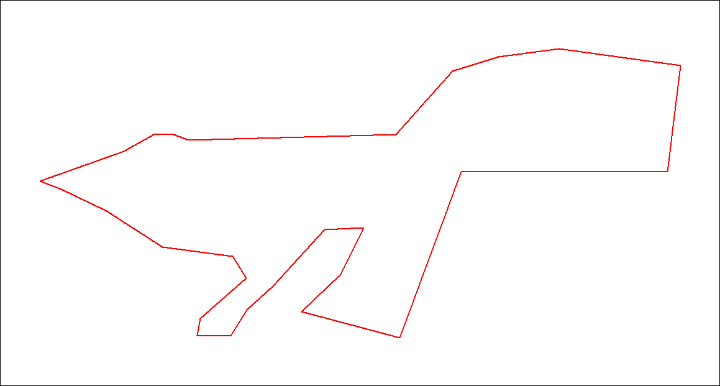 KÖŞE KOORDİNATLARI (UTM 6 Derece – ED50 Datum-39⸰)KÖŞE KOORDİNATLARI (UTM 6 Derece – ED50 Datum-39⸰)YEKA ADIG3-ŞIRNAK-1-1İLŞIRNAKİLÇEİDİLMAHALLEBOZBURUNADA/PARSEL0/399ALAN199.800 m2GENEL GÖRÜNÜM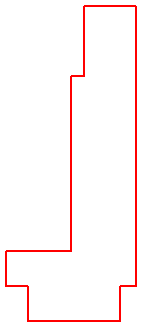 KÖŞE KOORDİNATLARI (UTM 6 Derece – ED50 Datum-39⸰)KÖŞE KOORDİNATLARI (UTM 6 Derece – ED50 Datum-39⸰)YEKA ADIG3-ŞIRNAK-2-1İLŞIRNAKİLÇEİDİLMAHALLEBOZBURUNADA/PARSEL0/399ALAN199.800 m2GENEL GÖRÜNÜM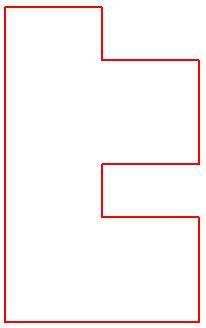 KÖŞE KOORDİNATLARI (UTM 6 Derece – ED50 Datum-39⸰)KÖŞE KOORDİNATLARI (UTM 6 Derece – ED50 Datum-39⸰)YEKA ADIG3-UŞAK-1-2İLUŞAKİLÇEULUBEYMAHALLETUTLUCAADA/PARSEL140/3ALAN287.300 m2GENEL GÖRÜNÜM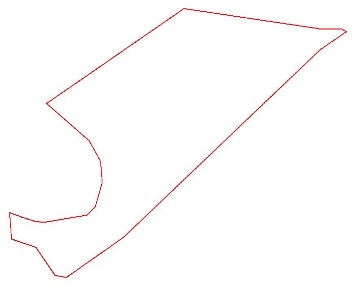 KÖŞE KOORDİNATLARI (UTM 6 Derece – ED50 Datum-27⸰)KÖŞE KOORDİNATLARI (UTM 6 Derece – ED50 Datum-27⸰)YEKA ADIG3-UŞAK-2-3İLUŞAKİLÇEMERKEZMAHALLEBAĞBAŞIADA/PARSEL101/323ALAN299.200 m2GENEL GÖRÜNÜM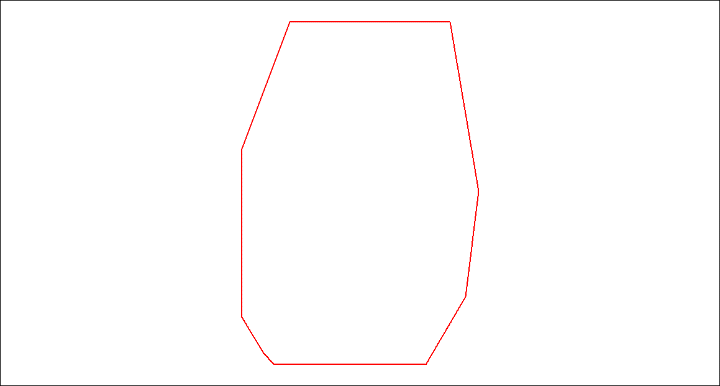 KÖŞE KOORDİNATLARI (UTM 6 Derece – ED50 Datum-27⸰)KÖŞE KOORDİNATLARI (UTM 6 Derece – ED50 Datum-27⸰)YEKA ADIG3-VAN-1-2İLVANİLÇEMURADİYEMAHALLEYUKARI ARGITADA/PARSEL148/145,146,160- 24/1ALAN399.300 m2GENEL GÖRÜNÜM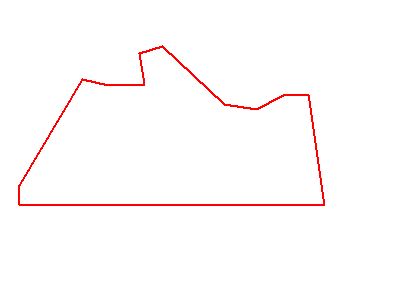 KÖŞE KOORDİNATLARI (UTM 6 Derece – ED50 Datum-45⸰)KÖŞE KOORDİNATLARI (UTM 6 Derece – ED50 Datum-45⸰)YEKA ADIG3-VAN-2-1İLVANİLÇEMURADİYEMAHALLEYUKARI ARGITADA/PARSEL148/147,148,149,150,151,154,160,182- 24/1 ALAN399.300 m2GENEL GÖRÜNÜM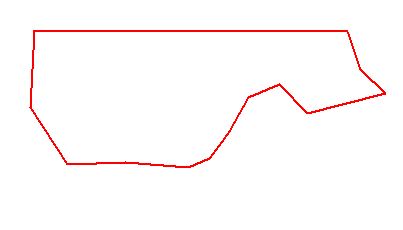 KÖŞE KOORDİNATLARI (UTM 6 Derece – ED50 Datum-45⸰)KÖŞE KOORDİNATLARI (UTM 6 Derece – ED50 Datum-45⸰)YEKA ADIG3-VAN-3-1İLVANİLÇEMURADİYEMAHALLEYUKARI ARGITADA/PARSEL148/160ALAN199.800 m2GENEL GÖRÜNÜM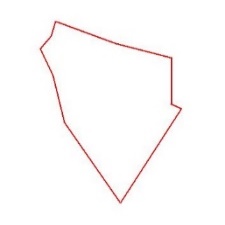 KÖŞE KOORDİNATLARI (UTM 6 Derece – ED50 Datum-45⸰)KÖŞE KOORDİNATLARI (UTM 6 Derece – ED50 Datum-45⸰)YEKA ADIG3-YOZGAT-1-1İLYOZGATİLÇEBOĞAZLIYANMAHALLEDEVECİPINAR - NAMIKKEMALADA/PARSEL143/163ALAN224.800 m2GENEL GÖRÜNÜM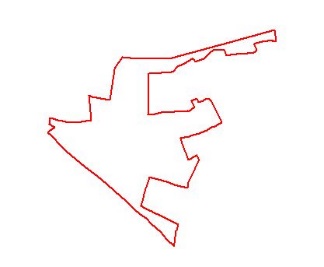 KÖŞE KOORDİNATLARI (UTM 6 Derece – ED50 Datum-33⸰)KÖŞE KOORDİNATLARI (UTM 6 Derece – ED50 Datum-33⸰)YEKA ADIG3-YOZGAT-2-4İLYOZGATİLÇEÇAYIRALANMAHALLEBAĞLARBAŞIADA/PARSEL620/134,135,140,141,144ALAN298.700 m2GENEL GÖRÜNÜM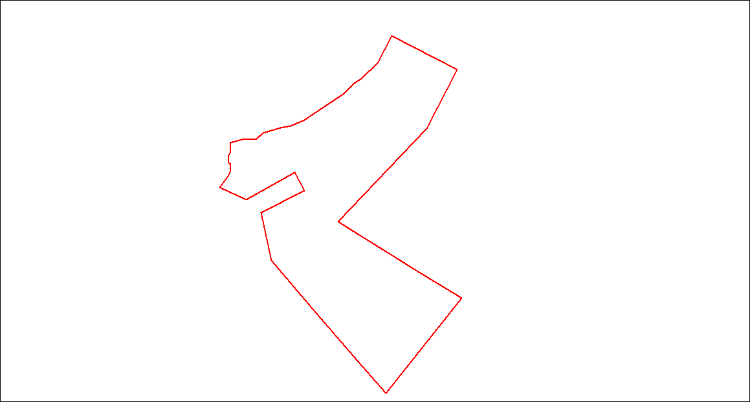 KÖŞE KOORDİNATLARI (UTM 6 Derece – ED50 Datum-33⸰)KÖŞE KOORDİNATLARI (UTM 6 Derece – ED50 Datum-33⸰)